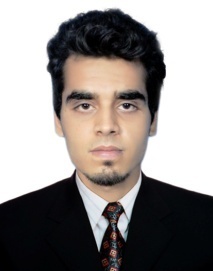 MIRZA OBJECTIVE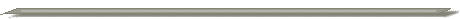 To obtain a meaningful and challenging position that enables me to learn and allows for advancement in my professional careerPERSONAL INFORMATIONDate of Birth:				Jul18, 1991Marital Status:				Unmarried Address:	Live in DubaiEmail:					mirza.341526@2freemail.com C/o-Mobile:				+971505891826EDUCATIONAL QUALIFICATIONHigher Secondary School Certificate (HSSC)		FBISE, Islamabad PakistanSecondary School Certificate (SSC)			FBISE, Islamabad Pakistan         06 Months Computer Course	APTECH Institute, Rawalpindi	PakistanPROFESSIONAL EXPERIENCESecurity Officer and CCTV Operator / Security Guard	Mar 2016 to till dateSecuring premises  and propertyChecking and counting of customers at main gateDealing with theft cases and other incidentsVirgin Mega Store in Dubai Mall, Mall of Emirates and Mirdif City CenterU.A.E (AL MANAL SECURITY L.L.C)Sales Supervisor		Jan 2015 to Aug 2015Control Inventory and all sales issuesDeal customersStocktaking of storeLevi’s PWD Islamabad PakistanCustomer Relation Officer	Jan 2013 to Dec 2014Resolve allkinds of customersqueries regarding Telenor PakistanLive web chat with customers Customer careSybrid(Pvt) Ltd-A Lakson Group Company Islamabad PakistanSUMMARY OF SKILLSHave patience and dedication Willingness to learn and growGood computing and communication skillsHave ability to work under pressureHave Excellent command  on English(Spoken written) Urdu (Spoken written)Punjabi, Arabic (basic)